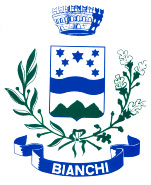 COMUNE DI BIANCHIPROVINCIA DI COSENZAPiazza Matteotti n° 15 - C.A.P. 87050 Tel./Fax 0984 967058/94 (Part. Iva / C.F.: (00388560781)Verbale di selezione degli atti da sottoporsi a controlloSi premette che il sottoscritto segretario comunale aveva comunicato, tramite posta elettronica, ai responsabili di servizio che giorno 19.01.2016 alle ore 9,00 si sarebbe proceduto al sorteggio degli atti da sottoporre a controllo successivo.In quella data non è stato possibile procedere per ulteriori sopraggiunte ed  improrogabili esigenze di servizio. Pertanto di procede in data odierna.L’anno 2016, addì 16del mese di febbraio , alle ore   9,00   , nella Casa comunale si sono riuniti i Sigg.:Cristina Gimondo Segretario Comunaleper l’ufficio amministrativo – affari generali  dipendente Emilia Mazza per l’ufficio tecnico Giacomo Tavernaper l’Ufficio finanziario Tommaso Paolaper l’ufficio di vigilanza – Giuseppe BiancoPer l’estrazione casuale degli atti da sottoporsi a controllo successivo secondo semestre  2015 UFFICIO AMMINISTRATIVO AFFARI GENERALIIl regolamento  dei controllo interni prevede una estrazione casuale del 10% degli atti adottati.In considerazione che non è possibile la rotazione del responsabile del servizio, ai fini dell’applicazione dell’art. 18 del Programma triennale della prevenzione della corruzione inerente la rotazione  degli incarichi;Tenuto conto della impossibilità della rotazione essendo la posizione infungibile si dispone il rinforzo dei controlli sottoponendo a controllo il 15% degli atti adottati.Gli atti estratti risultano essere i seguenti:Determinazioni adottate  : n. 19ATTI DA SORTEGGIARE  n° 3 (15%)N. di registro di settore  degli atti estratti: 15-8-9Vengono altresì sottoposti a controllo i seguenti atti:Scritture private: n. //N. di repertorio: ___________________Disciplinari d’incarico //N. di repertorio: ___________________Convenzioni //N. di repertorio: ___________________Accordi //N. di repertorio: ___________________UFFICIO TECNICO Gli atti estratti risultano essere i seguenti:Determinazioni adottate  : n. 47    dal   1    al 47Il regolamento  dei controllo interni prevede una estrazione casuale del 10% degli atti adottati.In considerazione che non è possibile la rotazione del responsabile del servizio, ai fini dell’applicazione dell’art. 18 del Programma triennale della prevenzione della corruzione inerente la rotazione  degli incarichi;Tenuto conto della impossibilità della rotazione essendo la posizione infungibile si dispone il rinforzo dei controlli sottoponendo a controllo il 15% degli atti adottati.ATTI DA SORTEGGIARE  n° 8  (15%)N. di registro di settore degli atti estratti:   29-6-13-10-2-39-33-28Vengono altresì sottoposti a controllo i seguenti atti:Concessioni cimiteriali sottoscritte n.3 Sorteggiate1-Permessi a costruire Rilasciati N° 3Sorteggiato 1  Prot. 175 del 2.2.2016Certificati di destinazione urbanisticaRilasciati 10Sorteggiati N° 2-UFFICIO FINANZIARIOIl regolamento  dei controllo interni prevede una estrazione casuale del 10% degli atti adottati, in considerazione che non è possibile la rotazione del responsabile del servizio ai fini dell’applicazione dell’art. 18 del Programma triennale della prevenzione della corruzione inerente la rotazione  degli incarichi e della impossibilità della rotazione essendo la posizione infungibile si dispone il rinforzo dei controlli sottoponendo a controllo il 15% degli atti adottati.Gli atti estratti risultano essere i seguenti:Determinazioni adottate  : n. 2  ATTI DA SORTEGGIARE n°  1 ( 15%) ( arrotondamento per eccesso)N. di registro generale degli atti estratti: 2Vengono altresì sottoposti a controllo i seguenti atti:Scritture private: n. //N. di repertorio: ___________________Disciplinari d’incarico //N. di repertorio: ___________________Convenzioni //N. di repertorio: ___________________Accordi //N. di repertorio: ___________________UFFICIO VIGILANZA Il regolamento  dei controllo interni prevede una estrazione casuale del 10% degli atti adottati.In considerazione che non è possibile la rotazione del responsabile del servizio, ai fini dell’applicazione dell’art. 18 del Programma triennale della prevenzione della corruzione inerente la rotazione  degli incarichi;Tenuto conto della impossibilità della rotazione essendo la posizione infungibile si dispone il rinforzo dei controlli sottoponendo a controllo il 15% degli atti adottati.Gli atti estratti risultano essere i seguenti:Determinazioni adottate  : n.  4ATTI DA SORTEGGIARE  n°  1  (15%) 4Vengono altresì sottoposti a controllo i seguenti atti:Scritture private: n. //N. di repertorio: ___________________Disciplinari d’incarico //N. di repertorio: ___________________Convenzioni //N. di repertorio: ___________________Accordi //N. di repertorio: ___________________Il Segretario Comunale f.to Dott.ssa  Cristina Gimondof.to Emilia Mazza f.to Giacomo Taverna f.to Tommaso Paola  f.to Giuseppe Bianco